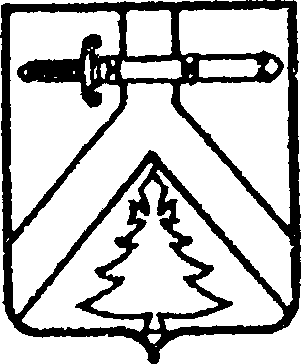 АДМИНИСТРАЦИЯ  ИМИССКОГО СЕЛЬСОВЕТА
КУРАГИНСКОГО РАЙОНА  КРАСНОЯРСКОГО КРАЯПОСТАНОВЛЕНИЕ12.05.2015г.			        с.Имисское					№18-пО завершении отопительного сезона 2014-2015 г.г.	В связи с установившейся положительной среднесуточной температурой воздуха на территории сельсовета, ПОСТАНОВЛЯЮ:1. Отопительный сезон на территории сельсовета считать завершенным 15 мая 2015 года.2. Контроль за исполнением данного постановления оставляю за собой.3. Постановление вступает в силу в день, следующий за днем опубликования в газете «Имисские зори.Глава сельсовета 							А.А.Зоткин 